ASSUNTO :. INDICO PARA QUE O DEPARTAMENTO COMPETENTE, REALIZE LIMPEZA NO PASSEIO PÚBLICO DA RUA PROFESSOR ARISTIDES GURJÃO, NA VILA DIAS.DESPACHO:.   SALA DAS SESSÕES ____/____/_____ PRESIDENTE DA MESA    INDICAÇÃO Nº , DE 2018SENHOR PRESIDENTE,SENHORES VEREADORES,INDICO ao Exmo. Senhor Prefeito Municipal, para que o departamento competente, realize limpeza no passeio público da Rua Professor Aristides Gurjão, na vila dias.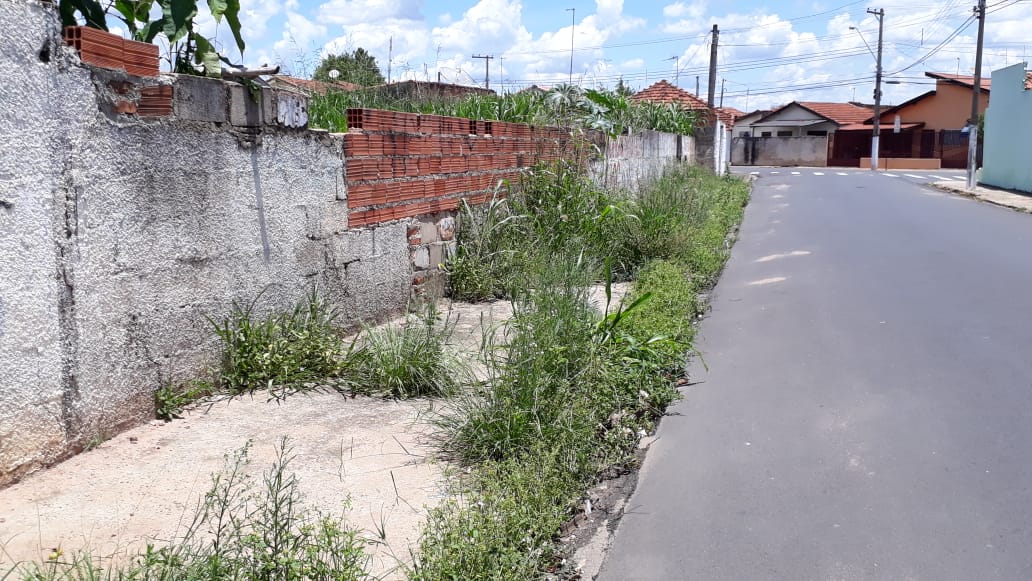 SALA DAS SESSÕES “VEREADOR SANTO RÓTOLLI”, aos 14 de novembro de 2018.VEREADOR LUIS ROBERTO TAVARES